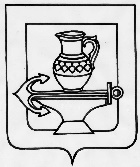 Совет депутатов сельского поселенияЛенинский сельсоветЛипецкого муниципального района Липецкой областитридцать четвертая сессия пятого созываРешение15.12.2017г.                                                      с. Троицкое                                                  № 158 О внесении изменений в Правила благоустройства территории сельского поселения Ленинский сельсовет Липецкого муниципального района Липецкой области, принятые решением Совета депутатов сельского поселения Ленинский сельсовет Липецкого муниципального района Липецкой области № 148 от 19.10.2017г.    В связи с приведением нормативных правовых актов сельского поселения Ленинский сельсовет Липецкого муниципального района Липецкой области в соответствие с действующим законодательством, руководствуясь Уставом сельского поселения Ленинский сельсовет Липецкого муниципального района Липецкой области, учитывая рекомендации постоянных депутатских комиссий, Совет депутатов сельского поселения Ленинский сельсоветРЕШИЛ:   1.Внести изменения в Правила благоустройства территории сельского поселения Ленинский сельсовет Липецкого муниципального района Липецкой области, принятые решением Совета депутатов сельского поселения Ленинский сельсовет Липецкого муниципального района Липецкой области № 148 от 19.10.2017г. (прилагаются).   2. Направить выше указанные изменения главе сельского поселения для подписания и обнародования.   3. Настоящее решение вступает в силу со дня его официального обнародования.Председатель Совета депутатовсельского поселения Ленинский сельсовет                                                                   О.В. Коротеев                                                                      Приложение                                                                     к решению Совета депутатов  сельского поселения                                                                        Ленинский  сельсовет  Липецкого    муниципального района                                                                   Липецкой области  № 158 от 15.12.2017г.Измененияв Правила благоустройства территории сельского поселения Ленинский сельсовет Липецкого муниципального района Липецкой областип.п. 2 пункта 5.2 статьи 5 дополнить п.п.п. «д» следующего содержания:«д) правообладателям земельных участков, расположенных на территории сельского поселения, регулярно производить их уборку от мусора и покос травы, а также правообладателям земель сельскохозяйственного назначения принимать меры по их защите от зарастания сорными растениями, своевременно проводить сенокошение».Настоящие изменения вступают в силу со дня их официального обнародования.Глава сельского поселенияЛенинский сельсовет                                                                                                   О.В. Коротеев